Name: ____________________________ Date: _________Grade 5 - Unit 7:  Multiply Fractions   Targets                                                  			Show or explain your work on this test.-------------------------------------------------------------------------------- Target 1a --------------Use a model to solve.1.)   5/8   x   24  =  ___________2.)  3/5  x  20  =  ____________3.)  2/3  x  6  =  _____________Use a model to solve.4.)  4  x  3/5  = ____________5.)  7  x   2/5  = _____________6.)  9  x  1/3  =  ______________Find the product.  Draw a model.7.)  2/3   x  1/5  =  ____________8.)  3/4  x  1/6  =  ___________9.)  3/5  x  1/3  =  ____________---------------------------------------------------------------------------------Target 2-10.)   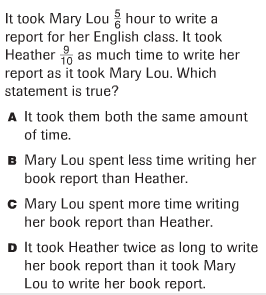 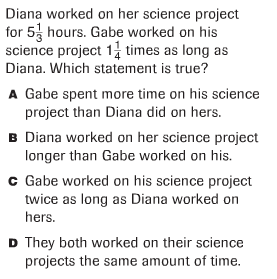 11.)  12.)  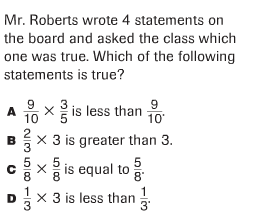 13.) 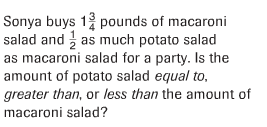 14.)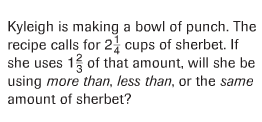 ----------------------------------------------------------------------- Target 3 ------15.) 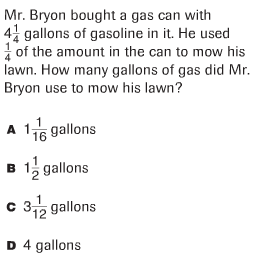 16.) 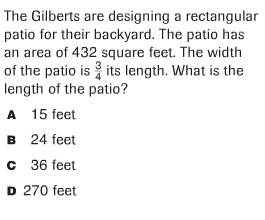 17.)  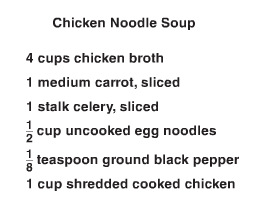 a.)  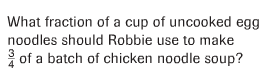 b.)  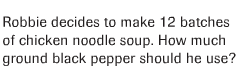 18.) 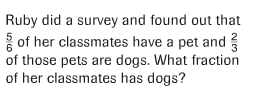 19.) 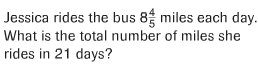 20.) 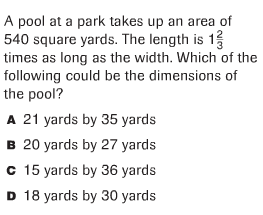 21.)  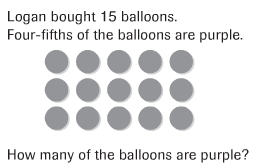 22.) 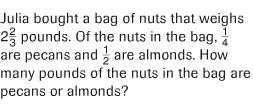 23.)  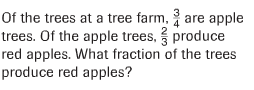 24.) 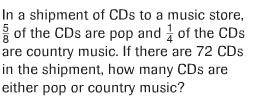 25.) 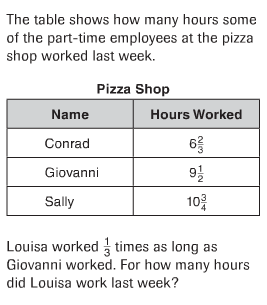 26.) 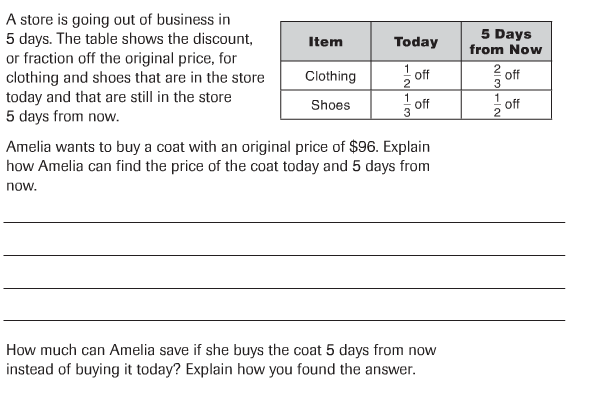 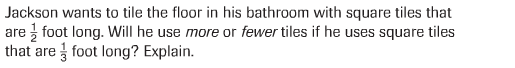 27.) 123